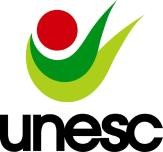 UNIVERSIDADE DO EXTREMO SUL CATARINENSE – UNESCPRÓ-REITORIA DE PESQUISA, PÓS-GRADUAÇÃO, INOVAÇÃO E EXTENSÃODIRETORIA DE PESQUISA E PÓS-GRADUAÇÃO STRICTO SENSUPrograma de Pós-Graduação em Ciências da Saúde (Mestrado e Doutorado)Recomendado pela CAPES – Homologado pelo CNE – Portaria Nº 609 de 14.03.2019Requerimento de Matrícula – Aluno Regular – DoutoradoEu,                                                          ____________       _, código _______________ matriculado no PPG em Ciências da Saúde, nível Doutorado, venho requer matrícula nas disciplinas abaixo mencionadas, estando plenamente ciente de que a validação está condicionada à aprovação do Orientador, à existência de vagas disponíveis e à inexistência de quaisquer outras pendências.Ano/Semestre Letivo: 2022/1ESTÁGIO NA PRÁTICA DOCENTE II (A disciplina Metodologia do Ensino Superior é pré-requisito). Para efetivar a matricula na disciplina ESTÁGIO NA PRÁTICA DOCENTE II o doutorando deverá entregar o Formulário de Matrícula na Disciplina de Estágio na Prática Docente conforme orientações disponíveis no Manual do Estágio na Prática Docente (www.ppgcs.unesc.net).							De acordo,______________________________________       ____________________________________               Nome e assinatura do Aluno                             Nome e assinatura do OrientadorDisciplinaDisciplinaCarga-horáriaCréditosObrigatóriasObrigatóriasObrigatóriasObrigatórias(    )Estágio na Prática Docente II30h2(    )Metodologia da Pesquisa30h2(    )Metodologia do Ensino Superior30h2(    )Seminário Especializado II60h4(    )Seminário de Pesquisa em Ciências da Saúde II60h4OptativasOptativasOptativasOptativas   (    )Epidemiologia30h2   (    )Inflamação e reparo tecidual30h2   (    )Neurociências30h2   (    )Neuroimunologia15h1   (    )Preparatory Studies for Internacionalization30h2